Formulaire de contact : écrire aux castors d’alsace  (*) Zones de saisie obligatoiresHaut du formulaireBas du formulaireHaut du formulaireVotre Nom et Prénom  (*)Votre adresse postale Code postal Ville Votre téléphone  (*)Votre adresse Email  (*)  Votre projet Construction nouvelle                       Rénovation
Aménagement ou agrandissement 
- - - - - - - - - - - - - - - - - - - - - - - - - - - - - - - - - - - - - - - - - - - - -Vous êtes intéressés par Soirées d'information                         Assurances
Centrale d'achat                                 Conseils
- - - - - - - - - - - - - - - - - - - - - - - - - - - - - - - - - - - - - - - - - - - - -Vous avez eu connaissance de notre
site Internet par Recherche sur Internet                       Journal Papier
Recommandé par un ami                   Reportage Télé
Je suis membre Castors d'Alsace      Autre
- - - - - - - - - - - - - - - - - - - - - - - - - - - - - - - - - - - - - - - - - - - - -Votre appréciation quant au contenu et
à la présentation de notre site Internet Très bien Bien Moyen Passable MauvaisVotre message, vos suggestions
d'amélioration à apporter à notre
site Internet  (*)  Après avoir complété ce formulaire, veuillez le transmettre en pièce jointe par Email à l’adresse suivante :
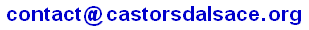 Nous vous répondrons dans les meilleurs délaisRespect de la vie privée : les informations saisies dans le présent formulaire de contact ne sont  destinées qu’aux castors d’alsace pour le traitement de votre demande et ne seront pas transmises à un tiers.